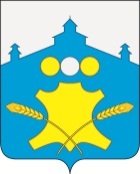 АдминистрацияБольшемурашкинского муниципального районаНижегородской областиПОСТАНОВЛЕНИЕ30.12.2021 г.                                                                                    № 550О внесении изменений в постановление от 20.08.2014 г. № 618 «Об утверждении муниципальной программы «Управление муниципальными финансами Большемурашкинского муниципального района Нижегородской области»В целях повышения эффективности бюджетных расходов Большемурашкинского муниципального района по выполнению муниципальных функций и обеспечению потребностей граждан и общества в муниципальных услугах, увеличению их доступности и качества администрация Большемурашкинского муниципального района п о с т а н о в л я е т:1. Внести следующие изменения и дополнения в постановление от 20.08.2014 г. № 618 «Об утверждении муниципальной программы «Управление муниципальными финансами Большемурашкинского муниципального района Нижегородской области» (с учетом внесенных изменений постановлением администрации Большемурашкинского муниципального района от 27.11.2014 г. № 906, от 10.02.2015 г. № 90, от 25.12.2015 г. № 640, от 30.12.2015 г. № 653, от 30.12.2016 г. № 689, от 11.05.2017 г. № 226, от 15.09.2017 г. № 428, от 27.12.2017 г. № 620, от 23.10.2018 г. № 409, от 27.12.2018 г. № 548, от 17.09.2019 г. № 309, от 30.12.2019 г. № 496, от 06.10.2020 г. № 401, от 30.12.2020 г. № 548, от 12.11.2021 г. № 444):1.1. В паспорте Программы  позицию «Объемы бюджетных ассигнований Программы за счет районного бюджета» изложить в следующей редакции:«».1.2. В абзаце первом раздела VII «Ресурсное обеспечение Программы» цифры «472 417,9» заменить цифрами «485 455,2». 1.3.  В разделе IX Подпрограмма  «Организация и совершенствование бюджетного процесса Большемурашкинского муниципального района Нижегородской области»:1.3.1. Позицию «Объемы бюджетных ассигнований Подпрограммы за счет районного бюджета» паспорта Подпрограммы изложить в следующей редакции:«».1.3.2. В подразделе «Ресурсное обеспечение Подпрограммы» цифры «621,7» заменить цифрами «671,7».1.4. В разделе X «Подпрограмма «Создание условий для эффективного выполнения собственных и передаваемых полномочий органами местного самоуправления  поселений Большемурашкинского муниципального района Нижегородской области» 1.4.1. Позицию «Объемы бюджетных ассигнований Подпрограммы за счет районного бюджета» паспорта Подпрограммы изложить в следующей редакции:«».1.4.2.  В подразделе «Ресурсное обеспечение Подпрограммы» цифры «291 589,3» заменить цифрами «300 501,5».1.5. В разделе XI «Подпрограмма «Повышение эффективности бюджетных расходов Большемурашкинского муниципального района Нижегородской области»:1.5.1. Позицию «Объемы бюджетных ассигнований Подпрограммы за счет районного бюджета» паспорта Подпрограммы изложить в следующей редакции:«».1.5.2. В подразделе «Ресурсное обеспечение Подпрограммы» цифры «7248,2» заменить цифрами «6 248,2».1.6. Раздел XII «Подпрограмма «Обеспечение реализации муниципальной программы Большемурашкинского муниципального района Нижегородской области»: 1.6.1. Позицию «Объемы бюджетных ассигнований Подпрограммы за счет районного бюджета» паспорта Подпрограммы изложить в следующей редакции:1.7. Приложения 1, 4, 5, 6 к Программе изложить в новой редакции согласно приложениям 1, 2, 3, 4 к настоящему постановлению.2. Настоящее постановление разместить на официальном сайте администрации Большемурашкинского муниципального района в информационно-телекоммуникационной сети Интернет.3. Контроль за исполнением настоящего постановления возложить на финансовое управление администрации Большемурашкинского муниципального района (Лобанова Н.В.).Глава местного самоуправления:                                                 Н.А. БеляковСОГЛАСОВАНО:Начальник финансового управления                                                               Н.В. ЛобановаУправляющий  делами                                                                                      И.Д.СадковаНачальник сектора правовой,организационной, кадровой работыи информационного обеспечения                                                                   Г.М.ЛазареваПриложение 1к постановлению администрации  Большемурашкинского муниципального района от _______________ № _____«Приложение 1к муниципальной программе"Управление муниципальными финансами Большемурашкинскогомуниципального района Нижегородской области"Перечень основных мероприятий муниципальной программы"Управление муниципальными финансами Большемурашкинского муниципального района Нижегородской области"»Приложение 2к постановлению администрации  Большемурашкинского муниципального района от 27.12.2017 г. № 620«Приложение 4к муниципальной программе"Управление муниципальными финансами Большемурашкинскогомуниципального района Нижегородской области"Ресурсное обеспечение реализации муниципальнойпрограммы "Управление муниципальными финансами Большемурашкинского муниципального района Нижегородской области"за счет средств районного бюджета»Приложение 3к постановлению администрации  Большемурашкинского муниципального района от 27.12.2017 г. № 620«Приложение 5к муниципальной программе"Управление муниципальными финансами Большемурашкинскогомуниципального района Нижегородской области"Прогнозная оценка расходов на реализацию муниципальной программы "Управление муниципальными финансами Большемурашкинского муниципального района Нижегородской области" за счет всех источников»Приложение 4к постановлению администрации  Большемурашкинского муниципального района от 27.12.2017 г. № 620«Приложение 6к муниципальной программе"Управление муниципальными финансами Большемурашкинскогомуниципального района Нижегородской области"Аналитическое распределение средств районного бюджета программы "Управление муниципальными финансами Большемурашкинского муниципального района Нижегородской области"Объемы бюджетных ассигнований Программы за счет районного бюджета Предполагаемый общий объем финансовых средств, необходимых для реализации Программы, составляет 485 455,2 тыс. рублей, в том числе:2014 год – 7 591,1 тыс. рублей;2015 год – 41 951,5 тыс. рублей;2016 год – 43 708,7 тыс. рублей;2017 год – 36 692,4 тыс. рублей;2018 год – 44 110,5 тыс. рублей;2019 год – 43 222,9 тыс. рублей;2020 год – 46 316,8 тыс. рублей;2021 год – 50 093,9 тыс. рублей;2022 год – 46 295,8 тыс. рублей;2023 год – 41 602,1 тыс. рублей;2024 год – 41 601,3 тыс. рублей;2025 год – 42 268,2 тыс. рублей;в том числе:- предполагаемый общий объем финансовых средств, необходимых для реализации подпрограммы "Организация и совершенствование бюджетного процесса Большемурашкинского муниципального района Нижегородской области" составляет 671,7 тыс. рублей, в том числе:2015 год – 75,0 тыс. рублей;2016 год – 13,4 тыс. рублей;2017 год – 14,0 тыс. рублей;2018 год – 10,3 тыс. рублей;2019 год – 50,0 тыс. рублей;2020 год – 54,7 тыс. рублей;2021 год – 103,2 тыс. рублей;2022 год – 101,1 тыс. рублей;2023 год – 100,0 тыс. рублей;2024 год – 100,0 тыс. рублей;2025 год – 50,0 тыс. рублей.- предполагаемый общий объем финансовых средств, необходимых для реализации подпрограммы  "Создание условий для эффективного выполнения собственных и передаваемых полномочий органами местного самоуправления поселений Большемурашкинского муниципального района Нижегородской области" составляет 300 501,5 тыс. рублей, в том числе:2015 год – 31 997,3 тыс. рублей;2016 год – 30 169,5 тыс. рублей;2017 год – 21 671,3 тыс. рублей;2018 год – 28 358,6 тыс. рублей;2019 год – 26 630,2 тыс. рублей;2020 год – 29 912,0 тыс. рублей;2021 год – 32 643,1 тыс. рублей;2022 год – 28 120,5 тыс. рублей;2023 год – 23 427,9 тыс. рублей;2024 год – 23 427,1 тыс. рублей;2025 год – 24 144,0 тыс. рублей.- предполагаемый общий объем финансовых средств, необходимых для реализации подпрограммы  "Повышение эффективности бюджетных расходов Большемурашкинского муниципального района Нижегородской области" составляет 6 248,2  тыс.  рублей, в том числе:2014 год – 552,5 тыс. рублей;2015 год – 1 635,8 тыс. рублей;2016 год – 699,0 тыс. рублей;2017 год – 768,8 тыс. рублей;2018 год – 815,0 тыс. рублей;2019 год – 872,0 тыс. рублей;2020 год – 905,1 тыс. рублей;2021 год – 0,0 тыс. рублей;2022 год – 0,0 тыс. рублей;2023 год – 0,0 тыс. рублей;2024 год – 0,0 тыс. рублей;2025 год – 0,0 тыс. рублей.- предполагаемый общий объем финансовых средств, необходимых для реализации подпрограммы  "Обеспечение реализации муниципальной программы Большемурашкинского муниципального района Нижегородской области" составляет  178 033,8 тыс. рублей, в том числе:2014 год – 7 038,6 тыс. рублей;2015 год – 8 243,4 тыс. рублей;2016 год – 12 826,8 тыс. рублей;2017 год – 14 238,3 тыс. рублей;2018 год – 14 926,6 тыс. рублей;2019 год – 15 670,7 тыс. рублей;2020 год – 15 445,0 тыс. рублей;2021 год – 17 347,6 тыс. рублей;2022 год – 18 074,2 тыс. рублей;2023 год – 18 074,2 тыс. рублей;2024 год – 18 074,2 тыс. рублей;2025 год – 18 074,2 тыс. рублей.Объемы бюджетных ассигнований Подпрограммы за счет районного бюджета Предполагаемый общий объем финансовых средств, необходимых для реализации подпрограммы, составляет 671,7 тыс. рублей, в том числе:2015 год – 75,0 тыс. рублей;2016 год – 13,4 тыс. рублей;2017 год – 14,0 тыс. рублей;2018 год – 10,3 тыс. рублей;2019 год – 50,0 тыс. рублей;2020 год – 54,7 тыс. рублей;2021 год – 103,2 тыс. рублей;2022 год – 101,1 тыс. рублей;2023 год – 100,0 тыс. рублей;2024 год – 100,0 тыс. рублей;2025 год – 50,0 тыс. рублей.Объемы бюджетных ассигнований Подпрограммы за счет средств районного бюджетаПредполагаемый общий объем финансовых средств, необходимых для реализации подпрограммы, составляет 300 501,5 тыс. рублей, в том числе:2015 год – 31 997,3 тыс. рублей;2016 год – 30 169,5 тыс. рублей;2017 год – 21 671,3 тыс. рублей;2018 год – 28 358,6 тыс. рублей;2019 год – 26 630,2 тыс. рублей;2020 год – 29 912,0 тыс. рублей;2021 год – 32 643,1 тыс. рублей;2022 год – 28 120,5 тыс. рублей;2023 год – 23 427,9 тыс. рублей;2024 год – 23 427,1 тыс. рублей;2025 год – 24 144,0 тыс. рублей.Объемы бюджетных ассигнований подпрограммы за счет районного бюджета Предполагаемый общий объем финансовых средств, необходимых для реализации Подпрограммы, составляет 6 248,2  тыс.  рублей, в том числе:2014 год – 552,5 тыс. рублей;2015 год – 1 635,8 тыс. рублей;2016 год – 699,0 тыс. рублей;2017 год – 768,8 тыс. рублей;2018 год – 815,0 тыс. рублей;2019 год – 872,0 тыс. рублей;2020 год – 905,1 тыс. рублей;2021 год – 0,0 тыс. рублей;2022 год – 0,0 тыс. рублей;2023 год – 0,0 тыс. рублей;2024 год – 0,0 тыс. рублей;2025 год – 0,0 тыс. рублей.«».1.6.2. В подразделе «Ресурсное обеспечение Подпрограммы» цифры «172 958,7» заменить цифрами «178 033,8».Наименование основного мероприятияКатегория расходов (капвло-жения, НИОКР, прочие расходы)Срок исполненияИсполнителимероприятийОбъем финансирования (по годам) за счет средств районного бюджета, тыс. рублейОбъем финансирования (по годам) за счет средств районного бюджета, тыс. рублейОбъем финансирования (по годам) за счет средств районного бюджета, тыс. рублейОбъем финансирования (по годам) за счет средств районного бюджета, тыс. рублейОбъем финансирования (по годам) за счет средств районного бюджета, тыс. рублейОбъем финансирования (по годам) за счет средств районного бюджета, тыс. рублейОбъем финансирования (по годам) за счет средств районного бюджета, тыс. рублейОбъем финансирования (по годам) за счет средств районного бюджета, тыс. рублейОбъем финансирования (по годам) за счет средств районного бюджета, тыс. рублейОбъем финансирования (по годам) за счет средств районного бюджета, тыс. рублейОбъем финансирования (по годам) за счет средств районного бюджета, тыс. рублейОбъем финансирования (по годам) за счет средств районного бюджета, тыс. рублейОбъем финансирования (по годам) за счет средств районного бюджета, тыс. рублейНаименование основного мероприятияКатегория расходов (капвло-жения, НИОКР, прочие расходы)Срок исполненияИсполнителимероприятий201420152016201720182019202020212022202320242025всегоЦель муниципальной программы  - обеспечение сбалансированности и устойчивости бюджета  Большемурашкинского муниципального района, повышение эффективности и качества управления муниципальными финансами Большемурашкинского муниципального районаЦель муниципальной программы  - обеспечение сбалансированности и устойчивости бюджета  Большемурашкинского муниципального района, повышение эффективности и качества управления муниципальными финансами Большемурашкинского муниципального районаЦель муниципальной программы  - обеспечение сбалансированности и устойчивости бюджета  Большемурашкинского муниципального района, повышение эффективности и качества управления муниципальными финансами Большемурашкинского муниципального районаЦель муниципальной программы  - обеспечение сбалансированности и устойчивости бюджета  Большемурашкинского муниципального района, повышение эффективности и качества управления муниципальными финансами Большемурашкинского муниципального районаЦель муниципальной программы  - обеспечение сбалансированности и устойчивости бюджета  Большемурашкинского муниципального района, повышение эффективности и качества управления муниципальными финансами Большемурашкинского муниципального районаЦель муниципальной программы  - обеспечение сбалансированности и устойчивости бюджета  Большемурашкинского муниципального района, повышение эффективности и качества управления муниципальными финансами Большемурашкинского муниципального районаЦель муниципальной программы  - обеспечение сбалансированности и устойчивости бюджета  Большемурашкинского муниципального района, повышение эффективности и качества управления муниципальными финансами Большемурашкинского муниципального районаЦель муниципальной программы  - обеспечение сбалансированности и устойчивости бюджета  Большемурашкинского муниципального района, повышение эффективности и качества управления муниципальными финансами Большемурашкинского муниципального районаЦель муниципальной программы  - обеспечение сбалансированности и устойчивости бюджета  Большемурашкинского муниципального района, повышение эффективности и качества управления муниципальными финансами Большемурашкинского муниципального районаЦель муниципальной программы  - обеспечение сбалансированности и устойчивости бюджета  Большемурашкинского муниципального района, повышение эффективности и качества управления муниципальными финансами Большемурашкинского муниципального районаЦель муниципальной программы  - обеспечение сбалансированности и устойчивости бюджета  Большемурашкинского муниципального района, повышение эффективности и качества управления муниципальными финансами Большемурашкинского муниципального районаЦель муниципальной программы  - обеспечение сбалансированности и устойчивости бюджета  Большемурашкинского муниципального района, повышение эффективности и качества управления муниципальными финансами Большемурашкинского муниципального районаЦель муниципальной программы  - обеспечение сбалансированности и устойчивости бюджета  Большемурашкинского муниципального района, повышение эффективности и качества управления муниципальными финансами Большемурашкинского муниципального районаЦель муниципальной программы  - обеспечение сбалансированности и устойчивости бюджета  Большемурашкинского муниципального района, повышение эффективности и качества управления муниципальными финансами Большемурашкинского муниципального районаЦель муниципальной программы  - обеспечение сбалансированности и устойчивости бюджета  Большемурашкинского муниципального района, повышение эффективности и качества управления муниципальными финансами Большемурашкинского муниципального районаЦель муниципальной программы  - обеспечение сбалансированности и устойчивости бюджета  Большемурашкинского муниципального района, повышение эффективности и качества управления муниципальными финансами Большемурашкинского муниципального районаЦель муниципальной программы  - обеспечение сбалансированности и устойчивости бюджета  Большемурашкинского муниципального района, повышение эффективности и качества управления муниципальными финансами Большемурашкинского муниципального районаПодпрограмма 1. Организация и совершенствование бюджетного процесса Большемурашкинского муниципального района Нижегородской областиПодпрограмма 1. Организация и совершенствование бюджетного процесса Большемурашкинского муниципального района Нижегородской областиПодпрограмма 1. Организация и совершенствование бюджетного процесса Большемурашкинского муниципального района Нижегородской областиПодпрограмма 1. Организация и совершенствование бюджетного процесса Большемурашкинского муниципального района Нижегородской области075,013,414,010,350,054,7103,2101,1100,0100,050,0671,7Основное мероприятие 1.1.Совершенствование нормативного правового          регулирования и методологического обеспечения бюджетного процессаПрочие расходы2015-2025 годыФинансовое управление 0000000000000Основное мероприятие 1.2.Формирование районного бюджета на очередной финансовый год и плановый период Прочие расходы2015-2025 годыФинансовое управление 0000000000000Основное мероприятие 1.3.Создание условий для роста налоговых и неналоговых доходов консолидированного бюджета Большемурашкинского муниципального районаПрочие расходы2015-2025 годыФинансовое управление 0000000000000Основное мероприятие 1.4.Управление средствами резервного фонда администрации Большемурашкинского муниципального районаПрочие расходы2015-2025 годыФинансовое управление 075,010,010,010,050,050,0100,0100,0100,0100,050,0655,0Основное мероприятие 1.5. Организация исполнения районного бюджета Прочие расходы2015-2025 годыФинансовое управление 0000000000000Основное мероприятие 1.6. Формирование  и представление бюджетной отчетности Большемурашкинского муниципального районаПрочие расходы2015-2025 годыФинансовое управление 0000000000000Основное мероприятие 1.7Реализация мер по оптимизации муниципального долга Большемурашкинского муниципального районаПрочие расходы2015-2025 годыФинансовое управление 0000000000000Основное мероприятие 1.8.Своевременное исполнение долговых обязательств Большемурашкинского муниципального районаПрочие расходы2015-2025 годыФинансовое управление 003,44,00,30,04,73,21,100016,7Основное  мероприятие 1.9.Организация и осуществление полномочий по внутреннему муниципальному финансовому контролю  Прочие расходы2015-2025 годыФинансовое управление 0000000000000Основное  мероприятие 1.10.Организация и осуществление полномочий по контролю в сфере закупок для обеспечения муниципальных нужд Большемурашкинского муниципального районаПрочие расходы2015-2025 годыФинансовое управление 0000000000000Подпрограмма 2. Создание условий для эффективного выполнения собственных и передаваемых полномочий органами местного самоуправления Большемурашкинского муниципального района Нижегородской областиПодпрограмма 2. Создание условий для эффективного выполнения собственных и передаваемых полномочий органами местного самоуправления Большемурашкинского муниципального района Нижегородской областиПодпрограмма 2. Создание условий для эффективного выполнения собственных и передаваемых полномочий органами местного самоуправления Большемурашкинского муниципального района Нижегородской областиПодпрограмма 2. Создание условий для эффективного выполнения собственных и передаваемых полномочий органами местного самоуправления Большемурашкинского муниципального района Нижегородской области031997,330169,521671,328358,626630,229912,032 643,128 120,523 427,923 427,124 144,0300 501,5Основное мероприятие 2.1. Предоставление из районного бюджета финансовой помощи бюджетам поселенийПрочие расходы2015-2025 годыФинансовое управление 031 997,330 169,521 671,328 358,626 630,229912,032 643,128 120,523 427,923 427,124 144,0300 501,5Основное мероприятие 2.2Администрирование межбюджетных трансфертов, предоставляемых бюджетам поселений.Прочие расходы2015-2025 годыФинансовое управление 0000000000000Подпрограмма 3. Повышение эффективности бюджетных расходов Большемурашкинского муниципального района Нижегородской областиПодпрограмма 3. Повышение эффективности бюджетных расходов Большемурашкинского муниципального района Нижегородской областиПодпрограмма 3. Повышение эффективности бюджетных расходов Большемурашкинского муниципального района Нижегородской областиПодпрограмма 3. Повышение эффективности бюджетных расходов Большемурашкинского муниципального района Нижегородской области552,51 635,8699,0768,8815,0872,0905,10,00,00,00,00,06 248,2Основное мероприятие 3.1. Обеспечение взаимосвязи стратегического и бюджетного планированияПрочие расходы2014-2025 годы Финансовое управление 0000000000000Основное мероприятие 3.2.Разработка и реализация муниципальных программ Большемурашкинского муниципального районаПрочие расходы2014-2025 годыСтруктурные подразделения администрации района0000000000000Основное мероприятие 3.3.Формирование программной классификации расходов районного бюджетаПрочие расходы2014-2025 годыФинансовое управление 0000000000000Основное мероприятие 3.4. Обеспечение взаимосвязи муниципальных программ и муниципальных заданийПрочие расходы2014-2025 годыСтруктурные подразделения администрации района,являющиеся учредителями муниципальных учреждений Большемурашкинского муниципального района0000000000000Основное мероприятие 3.5.  Оптимизация подходов к оказанию однотипных муниципальных услугПрочие расходы2014-2025 годыСтруктурные подразделения администрации района,являющиеся учредителями муниципальных учреждений Большемурашкинского муниципального района0000000000000Основное мероприятие 3.6.Обеспечение выполнения муниципальных заданий максимальным количеством муниципальных учреждений, которым установлены муниципальные заданияПрочие расходы2014-2025 годыСтруктурные подразделения администрации района,являющиеся учредителями муниципальных учреждений Большемурашкинского муниципального района0000000000000Основное мероприятие 3.7.Обеспечение надлежащего качества оказания муниципальных услугПрочие расходы2014-2025 годыСтруктурные подразделения администрации района,являющиеся учредителями муниципальных учреждений Большемурашкинского муниципального района0000000000000Основное мероприятие 3.8.Расширение практики применения нормативных затрат на предоставление муниципальных услугПрочие расходы2014-2025 годыСтруктурные подразделения администрации района0000000000000Основное мероприятие 3.9.Обеспечение зависимости оплаты труда руководителей структурных подразделений администрации района и руководителей муниципальных учреждений  от результатов их профессиональной деятельностиПрочие расходы2014-2025 годыСтруктурные подразделения администрации района01 021,500000000001 021,5Основное мероприятие 3.10.Стимулирование структурных подразделений администрации района к повышению качества финансового менеджмента Прочие расходы2014-2025 годыФинансовое управление, структурные подразделения администрации района 0000000000000Основное мероприятие 3.11. Повышение эффективности внутреннего финансового контроля и внутреннего финансового аудитаПрочие расходы2014-2025 годыФинансовое управление, структурные подразделения администрации района 0000000000000Основное мероприятие 3.12. Повышение эффективности ведомственного контроля в сфере закупок для обеспечения муниципальных нужд Большемурашкинского муниципального районаПрочие расходы2014-2025 годыФинансовое управление, структурные подразделения администрации района0000000000000Основное мероприятие 3.13. Модернизация информационной системы управления муниципальными финансамиПрочие расходы2014-2025 годыФинансовое управление, структурные подразделения администрации района 552,5614,3699,0768,8815,0872,0905,10,00,00,00,00,05 226,7Основное мероприятие 3.14. Повышение прозрачности деятельности структурных подразделений администрации района  и муниципальных учреждений по оказанию муниципальных услуг и соблюдению требований к их качествуПрочие расходы2014-2025 годыСтруктурные подразделения администрации района, являющиеся учредителями муниципальных учреждений 0000000000000Основное мероприятие 3.15. Повышение открытости информации о бюджетном процессеПрочие расходы2014-2025 годыФинансовое управление, структурные подразделения администрации района 0000000000000Подпрограмма 4. Обеспечение реализации муниципальной программы Большемурашкинского муниципального района Нижегородской областиПодпрограмма 4. Обеспечение реализации муниципальной программы Большемурашкинского муниципального района Нижегородской областиПодпрограмма 4. Обеспечение реализации муниципальной программы Большемурашкинского муниципального района Нижегородской областиПодпрограмма 4. Обеспечение реализации муниципальной программы Большемурашкинского муниципального района Нижегородской области7 038,68 243,412 826,814 238,314 926,615 670,715 445,017 347,618 074,218 074,218 074,218 074,2178 033,8Основное мероприятие 4.1. Обеспечение деятельности финансового управления Прочие расходы2014-2025 годыФинансовое управление 7 038,68 243,48 236,79 577,49 738,39 670,49715,19779,710 262,710 262,710 262,710 262,7113 050,4Основное мероприятие 4.2. Обеспечение деятельности МКУ «Централизованная бухгалтерия»Прочие расходы2016-2025 годыФинансовое управление,МКУ «Центра-лизованная бухгалтерия» 004 590,14 660,95 188,36 000,35 729,97 567,97 811,57 811,57 811,57 811,564 983,4Подпрограмма 5. Повышение финансовой грамотности населения Большемурашкинского муниципального района Нижегородской областиПодпрограмма 5. Повышение финансовой грамотности населения Большемурашкинского муниципального района Нижегородской областиПодпрограмма 5. Повышение финансовой грамотности населения Большемурашкинского муниципального района Нижегородской областиПодпрограмма 5. Повышение финансовой грамотности населения Большемурашкинского муниципального района Нижегородской области000000Основное мероприятие 5.1. Мероприятия по повышению финансовой грамотности в образовательных организацияхПрочие расходы2021-2025Управление образования администрации образовательные организации (по согласо-ванию), Волго-Вятское ГУ Центрального Банка РФ (по согласо-ванию)000000Основное мероприятие 5.2.Мероприятия по повышению финансовой грамотности в учреждениях социальной защитыПрочие расходы2021-2025Управление социальной защиты населения (по согласованию)000000Основное мероприятие 5.3.Информационное сопровождение по повышению финансовой грамотностиПрочие расходы2021-2025Финансовое управление,Управление образования администрации Управление социальной защиты000000СтатусПодпрограмма муниципальной программыМуниципальный заказчик-координатор, соисполнителиОбъем финансирования (по годам) за счет средств районного бюджета, тыс. рублейОбъем финансирования (по годам) за счет средств районного бюджета, тыс. рублейОбъем финансирования (по годам) за счет средств районного бюджета, тыс. рублейОбъем финансирования (по годам) за счет средств районного бюджета, тыс. рублейОбъем финансирования (по годам) за счет средств районного бюджета, тыс. рублейОбъем финансирования (по годам) за счет средств районного бюджета, тыс. рублейОбъем финансирования (по годам) за счет средств районного бюджета, тыс. рублейОбъем финансирования (по годам) за счет средств районного бюджета, тыс. рублейОбъем финансирования (по годам) за счет средств районного бюджета, тыс. рублейОбъем финансирования (по годам) за счет средств районного бюджета, тыс. рублейОбъем финансирования (по годам) за счет средств районного бюджета, тыс. рублейОбъем финансирования (по годам) за счет средств районного бюджета, тыс. рублейОбъем финансирования (по годам) за счет средств районного бюджета, тыс. рублейСтатусПодпрограмма муниципальной программыМуниципальный заказчик-координатор, соисполнители201420152016201720182019202020212022202320242025всегоМуниципальная программа "Управление муниципальными финансами  Большемурашкинского муниципального района Нижегородской области"Муниципальная программа "Управление муниципальными финансами  Большемурашкинского муниципального района Нижегородской области"Всего7 591,141 951,543 708,736 692,444 110,543 222,946 316,850 093,946 295,841 602,141 601,340 163,4485 455,2Муниципальная программа "Управление муниципальными финансами  Большемурашкинского муниципального района Нижегородской области"Муниципальная программа "Управление муниципальными финансами  Большемурашкинского муниципального района Нижегородской области"Муниципальный заказчик -координатор – финансовое управление 7 591,141 951,543 708,736 692,444 110,543 222,946 316,850 093,946 295,841 602,141 601,340 163,4485 455,2Муниципальная программа "Управление муниципальными финансами  Большемурашкинского муниципального района Нижегородской области"Муниципальная программа "Управление муниципальными финансами  Большемурашкинского муниципального района Нижегородской области"соисполнители0000000000000Подпрограмма 1Организация и совершенствование бюджетного процесса Большемурашкинского муниципального района Нижегородской областиВсего075,013,414,010,350,054,7103,2101,1100,0100,050,0671,7Подпрограмма 1Организация и совершенствование бюджетного процесса Большемурашкинского муниципального района Нижегородской областиМуниципальный заказчик -координатор – финансовое управление 075,013,414,010,350,054,7103,2101,1100,0100,050,0671,7Подпрограмма 1Организация и совершенствование бюджетного процесса Большемурашкинского муниципального района Нижегородской областисоисполнители0000000000000Подпрограмма 2Создание условий для эффективного выполнения собственных и передаваемых полномочий органами местного самоуправления поселений Большемурашкинского муниципального района Нижегородской областиВсего031 997,330 169,521 671,328 358,626 630,229 912,032 643,128 120,523 427,923 427,124 144,0300 501,5Подпрограмма 2Создание условий для эффективного выполнения собственных и передаваемых полномочий органами местного самоуправления поселений Большемурашкинского муниципального района Нижегородской областиМуниципальный заказчик -координатор – финансовое управление 031 997,330 169,521 671,328 358,626 630,229 912,032 643,128 120,523 427,923 427,124 144,0300 501,5Подпрограмма 3Повышение эффективности бюджетных расходов Большемурашкинского муниципального района Нижегородской областиВсего552,51 635,8699,0768,8815,0872,0905,10,00,00,00,00,06 248,2Подпрограмма 3Повышение эффективности бюджетных расходов Большемурашкинского муниципального района Нижегородской областиМуниципальный заказчик -координатор – финансовое управление 552,51 635,8699,0768,8815,0872,0905,10,00,00,00,00,06 248,2Подпрограмма 3Повышение эффективности бюджетных расходов Большемурашкинского муниципального района Нижегородской областисоисполнители0000000000000Подпрограмма 4 Обеспечение реализации муниципальной программы Большемурашкинского муниципального района Нижегородской областиВсего7 038,68 243,412 826,814 238,314 926,615670,715 445,017 347,618 074,218 074,218 074,218 074,2178 033,8Подпрограмма 4 Обеспечение реализации муниципальной программы Большемурашкинского муниципального района Нижегородской областиМуниципальный заказчик -координатор – финансовое управление 7 038,68 243,48 236,79 577,49 738,39 670,49 715,19 779,710 262,710 262,710 262,710 262,7113 050,4Подпрограмма 4 Обеспечение реализации муниципальной программы Большемурашкинского муниципального района Нижегородской областисоисполнители4 590,14 660,95 188,36 000,35 729,97 567,97 811,57 811,57 811,57 811,564 983,4Подпрограмма 5Повышение финан-совой грамотности населения Большему-рашкинского муни-ципального района Нижегородской областиВсего0,00,00,00,00,00,0Подпрограмма 5Повышение финан-совой грамотности населения Большему-рашкинского муни-ципального района Нижегородской областиМуниципальный заказчик -координатор – финансовое управление 0,00,00,00,00,00,0Подпрограмма 5Повышение финан-совой грамотности населения Большему-рашкинского муни-ципального района Нижегородской областисоисполнители0,00,00,00,00,00,0СтатусПодпрограмма муниципальной программыМуниципа-льный заказчик-координа-тор, соисполнителиОценка расходов, тыс. рублейОценка расходов, тыс. рублейОценка расходов, тыс. рублейОценка расходов, тыс. рублейОценка расходов, тыс. рублейОценка расходов, тыс. рублейОценка расходов, тыс. рублейОценка расходов, тыс. рублейОценка расходов, тыс. рублейОценка расходов, тыс. рублейОценка расходов, тыс. рублейОценка расходов, тыс. рублейОценка расходов, тыс. рублейСтатусПодпрограмма муниципальной программыМуниципа-льный заказчик-координа-тор, соисполнители201420152016201720182019202020212022202320242025всегоМуниципальная программы "Управление муниципальными финансами Большемурашкинского муниципального района Нижегородской области"Муниципальная программы "Управление муниципальными финансами Большемурашкинского муниципального района Нижегородской области"Всего, в том числе:7 591,141 951,543 708,736 692,444 110,543 222,946 316,850 093,946 295,841 602,141 601,340 163,4485 455,2Муниципальная программы "Управление муниципальными финансами Большемурашкинского муниципального района Нижегородской области"Муниципальная программы "Управление муниципальными финансами Большемурашкинского муниципального района Нижегородской области"расходы районного бюджета7 591,141 951,543 708,736 692,444 110,543 222,946 316,850 093,946 295,841 602,141 601,340 163,4485 455,2Муниципальная программы "Управление муниципальными финансами Большемурашкинского муниципального района Нижегородской области"Муниципальная программы "Управление муниципальными финансами Большемурашкинского муниципального района Нижегородской области"расходы областного бюджета0000000000000Подпрограмма 1Организация и совершенствование бюджетного процесса Большемурашкинского муниципального района  Нижегородской областиВсего, в том числе:075,013,414,010,350,054,7103,2101,1100,0100,050,0671,7Подпрограмма 1Организация и совершенствование бюджетного процесса Большемурашкинского муниципального района  Нижегородской областирасходы районного бюджета075,013,414,010,350,054,7103,2101,1100,0100,050,0671,7Подпрограмма 1Организация и совершенствование бюджетного процесса Большемурашкинского муниципального района  Нижегородской областирасходы областного бюджета0000000000000Основное мероприятие 1.1Совершенствование нормативного правового регулирования и методологического обеспечения бюджетного процессаВсего, в том числе:0000000000000Основное мероприятие 1.1Совершенствование нормативного правового регулирования и методологического обеспечения бюджетного процессарасходы районного бюджета0000000000000Основное мероприятие 1.1Совершенствование нормативного правового регулирования и методологического обеспечения бюджетного процессарасходы областного бюджета0000000000000Основное мероприятие 1.2Формирование районного бюджета на очередной финансовый год и плановый периодВсего, в том числе:0000000000000Основное мероприятие 1.2Формирование районного бюджета на очередной финансовый год и плановый периодрасходы районного бюджета0000000000000Основное мероприятие 1.2Формирование районного бюджета на очередной финансовый год и плановый периодрасходы областного бюджета0000000000000Основное мероприятие 1.3Создание условий для роста налоговых и неналоговых доходов консолидированного бюджета Большемурашкинского муниципального районаВсего, в том числе:0000000000000Основное мероприятие 1.3Создание условий для роста налоговых и неналоговых доходов консолидированного бюджета Большемурашкинского муниципального районарасходы районного бюджета0000000000000Основное мероприятие 1.3Создание условий для роста налоговых и неналоговых доходов консолидированного бюджета Большемурашкинского муниципального районарасходы областного бюджета0000000000000Основное мероприятие 1.4Управление средствами резервного фонда администрации Большемурашкинского муниципального районаВсего, в том числе:075,010,010,010,050,050,0100,0100,0100,0100,050,0655,0Основное мероприятие 1.4Управление средствами резервного фонда администрации Большемурашкинского муниципального районарасходы районного бюджета075,010,010,010,050,050,0100,0100,0100,0100,050,0655,0Основное мероприятие 1.4Управление средствами резервного фонда администрации Большемурашкинского муниципального районарасходы областного бюджета0000000000000Основное мероприятие 1.5Организация исполнения районного бюджетаВсего, в том числе:0000000000000Основное мероприятие 1.5Организация исполнения районного бюджетарасходы районного бюджета0000000000000Основное мероприятие 1.5Организация исполнения районного бюджетарасходы областного бюджета0000000000000Основное мероприятие 1.6Формирование  и представление бюджетной отчетности Большемурашкинского муниципального районаВсего, в том числе:0000000000000Основное мероприятие 1.6Формирование  и представление бюджетной отчетности Большемурашкинского муниципального районарасходы районного бюджета0000000000000Основное мероприятие 1.6Формирование  и представление бюджетной отчетности Большемурашкинского муниципального районарасходы областного бюджета0000000000000Основное мероприятие 1.7Реализация мер по оптимизации муниципального долга Большемурашкинского муниципального районаВсего, в том числе:0000000000000Основное мероприятие 1.7Реализация мер по оптимизации муниципального долга Большемурашкинского муниципального районарасходы районного бюджета0000000000000Основное мероприятие 1.7Реализация мер по оптимизации муниципального долга Большемурашкинского муниципального районарасходы областного бюджета0000000000000Основное мероприятие 1.8Своевременное исполнение долговых обязательств Большемурашкинского муниципального районаВсего, в том числе:003,44,00,30,04,73,21,100016,7Основное мероприятие 1.8Своевременное исполнение долговых обязательств Большемурашкинского муниципального районарасходы районного бюджета0000000000000Основное мероприятие 1.8Своевременное исполнение долговых обязательств Большемурашкинского муниципального районарасходы областного бюджета0000000000000Основное мероприятие 1.9Организация и осуществление полномочий по внутреннему муниципальному финансовому контролю  Всего, в том числе:0000000000000Основное мероприятие 1.9Организация и осуществление полномочий по внутреннему муниципальному финансовому контролю  расходы районного бюджета0000000000000Основное мероприятие 1.9Организация и осуществление полномочий по внутреннему муниципальному финансовому контролю  расходы областного бюджета0000000000000Основное мероприятие 1.10Организация и осуществление полномочий по контролю в сфере закупок для обеспечения муниципальных нужд Большемурашкинского муниципального районаВсего, в том числе:0000000000000Основное мероприятие 1.10Организация и осуществление полномочий по контролю в сфере закупок для обеспечения муниципальных нужд Большемурашкинского муниципального районарасходы районного бюджета0000000000000Основное мероприятие 1.10Организация и осуществление полномочий по контролю в сфере закупок для обеспечения муниципальных нужд Большемурашкинского муниципального районарасходы областного бюджета0000000000000Подпрограмма 2Создание условий для эффективного выполнения собственных и передаваемых полномочий органами местного самоуправления поселений Большемурашкинского муниципального района Нижегородской областиВсего, в том числе:031 997,330 169,521 671,328 358,626 630,229 912,032 643,128 120,523 427,923 427,124144,0300 501,5Подпрограмма 2Создание условий для эффективного выполнения собственных и передаваемых полномочий органами местного самоуправления поселений Большемурашкинского муниципального района Нижегородской областирасходы районного бюджета031 997,330 169,521 671,328 358,626 630,229 912,032 643,128 120,523 427,923 427,124144,0300 501,5Подпрограмма 2Создание условий для эффективного выполнения собственных и передаваемых полномочий органами местного самоуправления поселений Большемурашкинского муниципального района Нижегородской областирасходы областного бюджета0000000000000Основное мероприятие 2.1Предоставление из районного бюджета финансовой помощи бюджетам поселенийВсего, в том числе:031 997,330 169,521 671,328 358,626 630,229 912,032 643,128 120,523 427,923 427,124144,0300 501,5Основное мероприятие 2.1Предоставление из районного бюджета финансовой помощи бюджетам поселенийрасходы районного бюджета031 997,330 169,521 671,328 358,626 630,229 912,032 643,128 120,523 427,923 427,124144,0300 501,5Основное мероприятие 2.1Предоставление из районного бюджета финансовой помощи бюджетам поселенийрасходы областного бюджета0000000000000Основное мероприятие 2.2.Администрирование межбюджетных трансфертов, предоставляемых бюджетам поселений Всего, в том числе:0000000000000Основное мероприятие 2.2.Администрирование межбюджетных трансфертов, предоставляемых бюджетам поселений расходы районного бюджета0000000000000Основное мероприятие 2.2.Администрирование межбюджетных трансфертов, предоставляемых бюджетам поселений расходы областного бюджета0000000000000Подпрограмма 3Повышение эффективности бюджетных расходов Большемурашкинского муниципального района Нижегородской областиВсего, в том числе:552,51 635,8699,0768,8815,0872,0905,10,00,00,00,00,06 248,2Подпрограмма 3Повышение эффективности бюджетных расходов Большемурашкинского муниципального района Нижегородской областирасходы районного бюджета552,51 635,8699,0768,8815,0872,0905,10,00,00,00,00,06 248,2Подпрограмма 3Повышение эффективности бюджетных расходов Большемурашкинского муниципального района Нижегородской областирасходы областного бюджета0000000000000Основное мероприятие 3.1Обеспечение взаимосвязи стратегического и бюджетного планированияВсего, в том числе:0000000000000Основное мероприятие 3.1Обеспечение взаимосвязи стратегического и бюджетного планированиярасходы районного бюджета0000000000000Основное мероприятие 3.1Обеспечение взаимосвязи стратегического и бюджетного планированиярасходы областного бюджета0000000000000Основное мероприятие 3.2Разработка и реализация муниципальных программ Большемурашкинского муниципального районаВсего, в том числе:0000000000000Основное мероприятие 3.2Разработка и реализация муниципальных программ Большемурашкинского муниципального районарасходы районного бюджета0000000000000Основное мероприятие 3.2Разработка и реализация муниципальных программ Большемурашкинского муниципального районарасходы областного бюджета0000000000000Основное мероприятие 3.3Формирование программной классификации расходов районного бюджетаВсего, в том числе:0000000000000Основное мероприятие 3.3Формирование программной классификации расходов районного бюджетарасходы районного бюджета0000000000000Основное мероприятие 3.3Формирование программной классификации расходов районного бюджетарасходы областного бюджета0000000000000Основное мероприятие 3.4Обеспечение взаимосвязи муниципальных программ и муниципальных заданийВсего, в том числе:0000000000000Основное мероприятие 3.4Обеспечение взаимосвязи муниципальных программ и муниципальных заданийрасходы районного бюджета0000000000000Основное мероприятие 3.4Обеспечение взаимосвязи муниципальных программ и муниципальных заданийрасходы областного бюджета0000000000000Основное мероприятие 3.5  Оптимизации подходов к оказанию однотипных муниципальных услугВсего, в том числе:0000000000000Основное мероприятие 3.5  Оптимизации подходов к оказанию однотипных муниципальных услуграсходы районного бюджета0000000000000Основное мероприятие 3.5  Оптимизации подходов к оказанию однотипных муниципальных услуграсходы областного бюджета0000000000000Основное мероприятие 3.6Обеспечение выполнения муниципальных заданий максимальным количеством муниципальных учреждений, которым установлены муниципальные заданияВсего, в том числе:0000000000000Основное мероприятие 3.6Обеспечение выполнения муниципальных заданий максимальным количеством муниципальных учреждений, которым установлены муниципальные заданиярасходы районного бюджета0000000000000Основное мероприятие 3.6Обеспечение выполнения муниципальных заданий максимальным количеством муниципальных учреждений, которым установлены муниципальные заданиярасходы областного бюджета0000000000000Основное мероприятие 3.7Обеспечение надлежащего качества оказания  муниципальных услугВсего, в том числе:0000000000000Основное мероприятие 3.7Обеспечение надлежащего качества оказания  муниципальных услуграсходы районного бюджета0000000000000Основное мероприятие 3.7Обеспечение надлежащего качества оказания  муниципальных услуграсходы областного бюджета0000000000000Основное мероприятие 3.8Расширение практики применения нормативов финансовых затрат на предоставление муниципальных услугВсего, в том числе:0000000000000Основное мероприятие 3.8Расширение практики применения нормативов финансовых затрат на предоставление муниципальных услуграсходы районного бюджета0000000000000Основное мероприятие 3.8Расширение практики применения нормативов финансовых затрат на предоставление муниципальных услуграсходы областного бюджета0000000000000Основное мероприятие 3.9Обеспечение зависимости оплаты труда руководителей структурных подразделений администрации района и руководителей муниципальных учреждений  от результатов их профессиональной деятельностиВсего, в том числе:01 021,500000000001 021,5Основное мероприятие 3.9Обеспечение зависимости оплаты труда руководителей структурных подразделений администрации района и руководителей муниципальных учреждений  от результатов их профессиональной деятельностирасходы районного бюджета01 021,500000000001 021,5Основное мероприятие 3.9Обеспечение зависимости оплаты труда руководителей структурных подразделений администрации района и руководителей муниципальных учреждений  от результатов их профессиональной деятельностирасходы областного бюджета00000000000000Основное мероприятие 3.10Стимулирование структурных подразделений администрации района к повышению качества финансового менеджмента Всего, в том числе:00000000000000Основное мероприятие 3.10Стимулирование структурных подразделений администрации района к повышению качества финансового менеджмента расходы районного бюджета00000000000000Основное мероприятие 3.10Стимулирование структурных подразделений администрации района к повышению качества финансового менеджмента расходы областного бюджета0000000000000Основное мероприятие 3.11Повышение эффективности внутреннего финансового контроля и внутреннего финансового аудитаВсего, в том числе:0000000000000Основное мероприятие 3.11Повышение эффективности внутреннего финансового контроля и внутреннего финансового аудитарасходы районного бюджета0000000000000Основное мероприятие 3.11Повышение эффективности внутреннего финансового контроля и внутреннего финансового аудитарасходы областного бюджета0000000000000Основное мероприятие 3.12Повышение эффективности ведомственного контроля в сфере закупок для обеспечения муниципальных нужд Большемурашкинского муниципального районаВсего, в том числе:0000000000000Основное мероприятие 3.12Повышение эффективности ведомственного контроля в сфере закупок для обеспечения муниципальных нужд Большемурашкинского муниципального районарасходы районного бюджета0000000000000Основное мероприятие 3.12Повышение эффективности ведомственного контроля в сфере закупок для обеспечения муниципальных нужд Большемурашкинского муниципального районарасходы областного бюджета0000000000000Основное мероприятие 3.13Модернизация информационной системы управления муниципальными финансамиВсего, в том числе:552,5614,3699,0768,8815,0872,0905,10,000005 226,7Основное мероприятие 3.13Модернизация информационной системы управления муниципальными финансамирасходы районного бюджета552,5614,3699,0768,8815,0872,0905,10,000005 226,7Основное мероприятие 3.13Модернизация информационной системы управления муниципальными финансамирасходы областного бюджета0000000000000Основное мероприятие 3.14Повышение прозрачности деятельности структурных подразделений администрации района  и муниципальных учреждений по оказанию муниципальных услуг и соблюдению требований к их качествуВсего, в том числе:0000000000000Основное мероприятие 3.14Повышение прозрачности деятельности структурных подразделений администрации района  и муниципальных учреждений по оказанию муниципальных услуг и соблюдению требований к их качествурасходы районного 0бюджета0000000000000Основное мероприятие 3.14Повышение прозрачности деятельности структурных подразделений администрации района  и муниципальных учреждений по оказанию муниципальных услуг и соблюдению требований к их качествурасходы областного бюджета0000000000000Основное мероприятие 3.15Повышение открытости информации о бюджетном процессеВсего, в том числе:0000000000000Основное мероприятие 3.15Повышение открытости информации о бюджетном процессерасходы районного бюджета0000000000000Основное мероприятие 3.15Повышение открытости информации о бюджетном процессерасходы областного бюджета0000000000000Подпрограмма 4. Обеспечение реализации муниципальной программы Большемурашкинского муниципального района Нижегородской областиВсего, в том числе:7038,68 243,412 826,814 238,314 926,615 670,715 445,017 347,618 074,218 074,218 074,218 074,2172 958,7Подпрограмма 4. Обеспечение реализации муниципальной программы Большемурашкинского муниципального района Нижегородской областирасходы районного бюджета7038,68 243,412 826,814 238,314 926,615 670,715 445,017 347,618 074,218 074,218 074,218 074,2172 958,7Подпрограмма 4. Обеспечение реализации муниципальной программы Большемурашкинского муниципального района Нижегородской областирасходы областного бюджета0000000000000Основное мероприятие 4.1Обеспечение деятельности финансового управления Всего, в том числе:7 038,68 243,48 236,79 577,49 738,39 670,49 715,19 779,710 262,710 262,710 262,710 262,7113 050,4Основное мероприятие 4.1Обеспечение деятельности финансового управления расходы районного бюджета7 038,68 243,48 236,79 577,49 738,39 670,49 715,19 779,710 262,710 262,710 262,710 262,7113 050,4Основное мероприятие 4.1Обеспечение деятельности финансового управления расходы областного бюджета0000000000000Основное мероприятие 4.2Обеспечение деятельности МКУ «Централизованная бухгалтерия»Всего, в том числе:004 590,14 660,95 188,36 000,35 729,97 567,97 567,97 567,96 050,36 050,364 983,4Основное мероприятие 4.2Обеспечение деятельности МКУ «Централизованная бухгалтерия»расходы районного бюджета004 590,14 660,95 188,36 000,35 729,97 567,97 567,97 567,96 050,36 050,364 983,4Основное мероприятие 4.2Обеспечение деятельности МКУ «Централизованная бухгалтерия»расходы областного бюджета0000000000000Подпрограмма 5. Повышение финансовой грамотности населения Большемурашкинского муниципального района Нижегородской областиВсего, в том числе:ххххххх000000Подпрограмма 5. Повышение финансовой грамотности населения Большемурашкинского муниципального района Нижегородской областирасходы районного бюджетаххххххх000000Подпрограмма 5. Повышение финансовой грамотности населения Большемурашкинского муниципального района Нижегородской областирасходы областного бюджетаххххххх000000Основное мероприятие 5.1Мероприятия по повышению финансовой грамотности в образовательных организацияхВсего, в том числе:ххххххх000000Основное мероприятие 5.1Мероприятия по повышению финансовой грамотности в образовательных организацияхрасходы районного бюджетаххххххх000000Основное мероприятие 5.1Мероприятия по повышению финансовой грамотности в образовательных организацияхрасходы областного бюджетаххххххх000000Основное мероприятие 5.2Мероприятия по повышению финансовой грамотности в учреждениях социальной защитыВсего, в том числе:ххххххх000000Основное мероприятие 5.2Мероприятия по повышению финансовой грамотности в учреждениях социальной защитырасходы районного бюджетаххххххх000000Основное мероприятие 5.2Мероприятия по повышению финансовой грамотности в учреждениях социальной защитырасходы областного бюджетаххххххх000000Основное мероприятие 5.3Информационное сопровождение по повышению финансовой грамотностиВсего, в том числе:ххххххх000000Основное мероприятие 5.3Информационное сопровождение по повышению финансовой грамотностирасходы районного бюджетаххххххх000000Основное мероприятие 5.3Информационное сопровождение по повышению финансовой грамотностирасходы областного бюджетаххххххх000000СтатусПодпрограмма муниципальной программыКод бюджетной классификацииКод бюджетной классификацииКод бюджетной классификацииКод бюджетной классификацииРасходы районного бюджета (тыс. рублей)Расходы районного бюджета (тыс. рублей)Расходы районного бюджета (тыс. рублей)Расходы районного бюджета (тыс. рублей)Расходы районного бюджета (тыс. рублей)Расходы районного бюджета (тыс. рублей)Расходы районного бюджета (тыс. рублей)Расходы районного бюджета (тыс. рублей)Расходы районного бюджета (тыс. рублей)Расходы районного бюджета (тыс. рублей)Расходы районного бюджета (тыс. рублей)Расходы районного бюджета (тыс. рублей)СтатусПодпрограмма муниципальной программыГРБСРзПрЦСРВР201420152016201720182019202020212022202320242025Муниципальная программа "Управление муниципальными финансами Большемурашкинского муниципального района Нижегородской области"Муниципальная программа "Управление муниципальными финансами Большемурашкинского муниципального района Нижегородской области"Муниципальная программа "Управление муниципальными финансами Большемурашкинского муниципального района Нижегородской области"Муниципальная программа "Управление муниципальными финансами Большемурашкинского муниципального района Нижегородской области"Муниципальная программа "Управление муниципальными финансами Большемурашкинского муниципального района Нижегородской области"Муниципальная программа "Управление муниципальными финансами Большемурашкинского муниципального района Нижегородской области"7 591,141 951,543 708,736 692,444 110,543 222,946 316,850 093,946 295,841 602,141 601,340 163,4Подпрограмма 1.Организация и совершенствование бюджетного процесса Большемурашкинского муниципального района Нижегородской областиОрганизация и совершенствование бюджетного процесса Большемурашкинского муниципального района Нижегородской областиОрганизация и совершенствование бюджетного процесса Большемурашкинского муниципального района Нижегородской областиОрганизация и совершенствование бюджетного процесса Большемурашкинского муниципального района Нижегородской областиОрганизация и совершенствование бюджетного процесса Большемурашкинского муниципального района Нижегородской области075,013,414,010,350,054,7103,2101,1100,0100,050,0Основное мероприятие 1.1Совершенствование нормативного правового регулирования и методологического обеспечения бюджетного процесса0000000000000Основное мероприятие 1.2Формирование районного бюджета на очередной финансовый год и плановый период0000000000000Основное мероприятие 1.3Создание условий для роста налоговых и неналоговых доходов консолидированного бюджета Большемурашкинского муниципального района0000000000000Основное мероприятие 1.4Управление средствами резервного фонда администрации Большемурашкинского муниципального района0020111081010080050,00,010,010,010,050,054,7100,0100,0100,0100,050,0Основное мероприятие 1.4Управление средствами резервного фонда администрации Большемурашкинского муниципального района0020309081000020003,00000000000Основное мероприятие 1.4Управление средствами резервного фонда администрации Большемурашкинского муниципального района00105020810000500036,00000000000Основное мероприятие 1.4Управление средствами резервного фонда администрации Большемурашкинского муниципального района00805020810000800036,00000000000Основное мероприятие 1.5Организация исполнения районного бюджета000000000000Основное мероприятие 1.6Формирование  и представление бюджетной отчетности Большемурашкинского муниципального района000000000000Основное мероприятие 1.7Реализация мер по оптимизации муниципального долга Большемурашкинского муниципального района000000000000Основное мероприятие 1.8Своевременное исполнение долговых обязательств Большемурашкинского муниципального района00113010810200700403,440,30,04,73,21,1000Основное мероприятие 1.9Организация и осуществление полномочий по внутреннему муниципальному финансовому контролю  000000000000Основное мероприятие 1.10Организация и осуществление полномочий по контролю в сфере закупок для обеспечения муниципальных нужд Большемурашкинского муниципального района000000000000Подпрограмма 2Создание условий для эффективного выполнения собственных и передаваемых полномочий органами местного самоуправления поселений Большемурашкинского муниципального района Нижегородской областиСоздание условий для эффективного выполнения собственных и передаваемых полномочий органами местного самоуправления поселений Большемурашкинского муниципального района Нижегородской областиСоздание условий для эффективного выполнения собственных и передаваемых полномочий органами местного самоуправления поселений Большемурашкинского муниципального района Нижегородской областиСоздание условий для эффективного выполнения собственных и передаваемых полномочий органами местного самоуправления поселений Большемурашкинского муниципального района Нижегородской областиСоздание условий для эффективного выполнения собственных и передаваемых полномочий органами местного самоуправления поселений Большемурашкинского муниципального района Нижегородской области031 997,330 169,521 671,328 358,626 630,229 912,032643,128120,523427,923427,124 144,0Основное мероприятие 2.1Предоставление из районного бюджета финансовой помощи бюджетам поселений0010103082000050000002,20000000Основное мероприятие 2.1Предоставление из районного бюджета финансовой помощи бюджетам поселений0010104082000050004 528,71 602,9000000000Основное мероприятие 2.1Предоставление из районного бюджета финансовой помощи бюджетам поселений0010113082000050001 066,20031,90000000Основное мероприятие 2.1Предоставление из районного бюджета финансовой помощи бюджетам поселений00102030820000500419,6478,1547,4419,6459,1493,6496,5516,3529,1546,0564,4473,0Основное мероприятие 2.1Предоставление из районного бюджета финансовой помощи бюджетам поселений0010310082000050002 091,6623,80162,30000000Основное мероприятие 2.1Предоставление из районного бюджета финансовой помощи бюджетам поселений00104090820000500297,3010 193,4297,3746,11050,0602,11 021,30000Основное мероприятие 2.1Предоставление из районного бюджета финансовой помощи бюджетам поселений00105020820000500450,800450,80520,601 221,00000Основное мероприятие 2.1Предоставление из районного бюджета финансовой помощи бюджетам поселений00105030820000500424,00132,11 179,04456,32632,02684,14 884,20000Основное мероприятие 2.1Предоставление из районного бюджета финансовой помощи бюджетам поселений00105050820000500000055,00000000Основное мероприятие 2.1Предоставление из районного бюджета финансовой помощи бюджетам поселений0010801082000050005 853,90000000000Основное мероприятие 2.1Предоставление из районного бюджета финансовой помощи бюджетам поселений00111020820000500050,315,8000000000Основное мероприятие 2.1Предоставление из районного бюджета финансовой помощи бюджетам поселений0011105082000050000005,80000000Основное мероприятие 2.1Предоставление из районного бюджета финансовой помощи бюджетам поселений0011400082000050018988,117 928,517 054,119 324,622 439,921 934,026 129,325 000,327591,422881,922862,723671,0Основное мероприятие 2.2Администрирование межбюджетных трансфертов, предоставляемых бюджетам поселений0000000000000Подпрограмма 3Повышение эффективности бюджетных расходов Большемурашкинского муниципального района Нижегородской областиПовышение эффективности бюджетных расходов Большемурашкинского муниципального района Нижегородской областиПовышение эффективности бюджетных расходов Большемурашкинского муниципального района Нижегородской областиПовышение эффективности бюджетных расходов Большемурашкинского муниципального района Нижегородской областиПовышение эффективности бюджетных расходов Большемурашкинского муниципального района Нижегородской области552,51 635,8699,0768,8815,0872,0905,10,00,00,00,00,0Основное мероприятие 3.1Обеспечение взаимосвязи стратегического и бюджетного планирования0000000000000Основное мероприятие 3.2Разработка и реализация муниципальных программ Большемурашкинского муниципального района0000000000000Основное мероприятие 3.3Формирование программной классификации расходов районного бюджета0000000000000Основное мероприятие 3.4Обеспечение взаимосвязи муниципальных программ и муниципальных заданий0000000000000Основное мероприятие 3.5  Оптимизации подходов к оказанию однотипных муниципальных услуг0000000000000Основное мероприятие 3.6Обеспечение выполнения муниципальных заданий максимальным количеством муниципальных учреждений, которым установлены муниципальные задания0000000000000Основное мероприятие 3.7Обеспечение надлежащего качества оказания  муниципальных услуг0000000000000Основное мероприятие 3.8Расширение практики применения нормативов финансовых затрат на предоставление муниципальных услуг0000000000000Основное мероприятие 3.9Обеспечение зависимости оплаты труда руководителей структурных подразделений администрации района и руководителей муниципальных учреждений  от результатов их профессиональной деятельности001010608300001000851,50000000000Основное мероприятие 3.9Обеспечение зависимости оплаты труда руководителей структурных подразделений администрации района и руководителей муниципальных учреждений  от результатов их профессиональной деятельности002010408300001000170,00000000000Основное мероприятие 3.10Стимулирование структурных подразделений администрации района к повышению качества финансового менеджмента 0000000000000Основное мероприятие 3.11Повышение эффективности внутреннего финансового контроля и внутреннего финансового аудита0000000000000Основное мероприятие 3.12Повышение эффективности ведомственного контроля в сфере закупок для обеспечения муниципальных нужд Большемурашкинского муниципального района0000000000000Основное мероприятие 3.13Модернизация информационной системы управления муниципальными финансами00101130830000200552,5614,3699,0768,8815,0872,0905,10,00,00,00,00,0Основное мероприятие 3.14Повышение прозрачности деятельности структурных подразделений администрации района  и муниципальных учреждений по оказанию муниципальных услуг и соблюдению требований к их качеству0000000000000Основное мероприятие 3.15Повышение открытости информации о бюджетном процессе0000000000000Подпрограмма 4. Обеспечение реализации муниципальной программы Большемурашкинского муниципального района Нижегородской областиОбеспечение реализации муниципальной программы Большемурашкинского муниципального района Нижегородской областиОбеспечение реализации муниципальной программы Большемурашкинского муниципального района Нижегородской областиОбеспечение реализации муниципальной программы Большемурашкинского муниципального района Нижегородской областиОбеспечение реализации муниципальной программы Большемурашкинского муниципального района Нижегородской области7 038,68 243,412 826,814 238,314 926,615670,715 445,017 347,618 074,218 074,218 074,2 18 074,2Основное мероприятие 4.1Обеспечение деятельности финансового управления 001010608400001006 594,17 647,17 706,38 919,98 924,48 825,18870,49067,79148,29148,29148,29148,2Основное мероприятие 4.1Обеспечение деятельности финансового управления 00101060840000200443,8593,9528,2657,3813,51 094,0844,7712,01114,51114,51114,51114,5Основное мероприятие 4.1Обеспечение деятельности финансового управления 001010608400008000,72,42,20,20,40,00,00,00,00,00,00,0Основное мероприятие 4.2Обеспечение деятельности МКУ «Централизованная бухгалтерия» 00101130840000100004 419,74 526,64 998,65 808,17347,47292,27568,17568,17568,17568,1Основное мероприятие 4.2Обеспечение деятельности МКУ «Централизованная бухгалтерия» 0010113084000020000169,3133,5189,7242,2220,5252,4243,4243,4243,4Основное мероприятие 4.2Обеспечение деятельности МКУ «Централизованная бухгалтерия» 00101130840000800001,10,80,00,00,023,20,00,00,00,0Подпрограмма 5. Повышение финансовой грамотности населения Большемурашкинского муниципального района Нижегородской областиПовышение финансовой грамотности населения Большемурашкинского муниципального района Нижегородской областиПовышение финансовой грамотности населения Большемурашкинского муниципального района Нижегородской областиПовышение финансовой грамотности населения Большемурашкинского муниципального района Нижегородской областиПовышение финансовой грамотности населения Большемурашкинского муниципального района Нижегородской областиххххххх0,00,00,00,00,0Основное мероприятие 5.1Мероприятия по повышению финансовой грамотности в образовательных организацияхххххххх0,00,00,00,00,0Основное мероприятие 5.2Мероприятия по повышению финансовой грамотности в учреждениях социальной защитыххххххх0,00,00,00,00,0Основное мероприятие 5.3Информационное сопровождение по повышению финансовой грамотностиххххххх0,00,00,00,00,0